Publicado en Madrid  el 01/04/2020 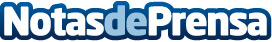 Kölln ofrece la manera más saludable de gestionar la energía personal La avena integral contiene hidratos de carbono de absorción lenta proporcionando energía de manera dosificadaDatos de contacto:Miriam619592198Nota de prensa publicada en: https://www.notasdeprensa.es/kolln-ofrece-la-manera-mas-saludable-de Categorias: Nacional Nutrición Gastronomía Sociedad Consumo http://www.notasdeprensa.es